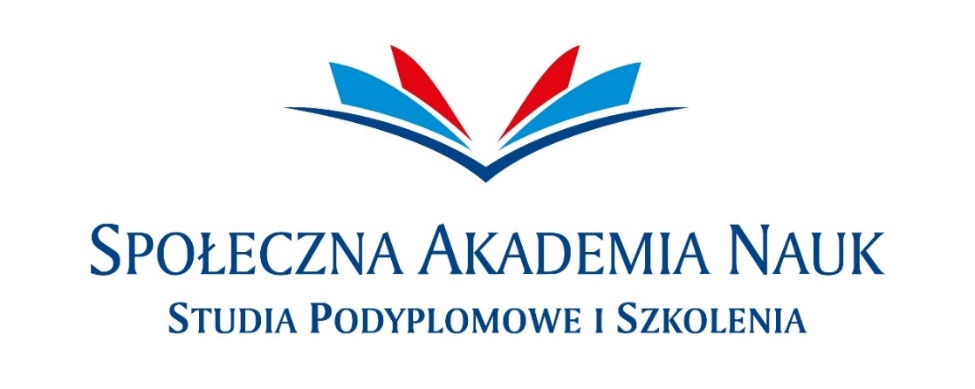 OPINIA DOTYCZĄCA STUDIÓW PODYPLOMOWYCH 
DIGITAL MEDIA I KOMUNIKACJA PRwpisz swoją opinięWyrażam zgodę na udostępnienie mojej opiniiwstaw małą miniaturkę swojego zdjęciaWpisz swoje imię i nazwiskoPodpisz się niebieskim długopisem